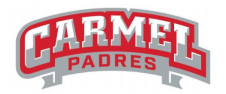 Automotive Department Work OrderRepair Authorized: Date:Parts RequisitionDate:Tech(s):Circle: FWD – RWD – 4WDVin: Engine:Emissions:Complaint:Cause:Correction: QtyDescriptionUnitPrice